ПРОЕКТВносится Главой Северодвинска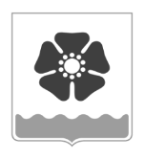 Городской Совет депутатовмуниципального образования «Северодвинск»(Совет депутатов Северодвинска)шестого созываРЕШЕНИЕО внесении изменений в решение Совета депутатов Северодвинска «О реализацииинициативных проектовна территории муниципального образования «Северодвинск»В соответствии со статьями 74 и 86 Бюджетного кодекса Российской Федерации, статьей 26.1 Федерального закона от 06.10.2003 № 131-ФЗ «Об общих принципах организации местного самоуправления в Российской Федерации», Приказом Министерства финансов Российской Федерации от 15.12.2020 № 1101 «Об утверждении Методических рекомендаций по планированию расходов бюджетов субъектов Российской Федерации (местных бюджетов) в целях реализации инициативных проектов», областным законом от 02.11.2020 № 330-20-ОЗ «О внесении изменений в областной закон «О реализации государственных полномочий Архангельской области в сфере правового регулирования организации и осуществления местного самоуправления», Уставом Северодвинска, в целях усовершенствования механизма реализации на территории муниципального образования «Северодвинск» инициативных проектов Совет депутатов Северодвинска РЕШИЛ:1. Внести в решение Совета депутатов Северодвинска от 16.12.2020 № 307 «О реализации инициативных проектов на территории муниципального образования «Северодвинск» (в редакции от 18.03.2021) следующие изменения:1.1. В Порядке выдвижения, внесения, обсуждения, рассмотрения инициативных проектов на территории муниципального образования «Северодвинск»: 1.1.1. Пункт 2.1 дополнить подпунктом 4 следующего содержания: «4) социально ориентированные некоммерческие организации, осуществляющие свою деятельность на территории Северодвинска.».1.1.2. Раздел 6 изложить в следующей редакции: «6. Рассмотрение инициативного проектаАдминистрацией Северодвинска6.1. Инициативным проектам, поступившим в Администрацию Северодвинска, присваивается регистрационный номер.6.2. Администрация Северодвинска рассматривает инициативный проект по форме  согласно приложению № 1 к настоящему Порядку и прилагаемые к нему сведения, предусмотренные пунктом 2.2 настоящего Порядка с учетом поступивших замечаний и предложений по инициативному проекту в течение 30 дней со дня внесения инициативного проекта в Администрацию Северодвинска.Для рассмотрения инициативного проекта Администрацией Северодвинска создается рабочая группа, порядок деятельности которой устанавливается распоряжением Администрации Северодвинска. 6.3. Администрация Северодвинска при рассмотрении инициативного проекта обеспечивает присутствие инициаторов проекта.Инициаторы проекта извещаются Администрацией Северодвинска о дате и времени рассмотрения инициативного проекта доступным способом не позднее чем за три дня до дня рассмотрения инициативного проекта.6.4. Администрация Северодвинска по результатам рассмотрения инициативного проекта принимает одно из следующих решений:1) поддержать инициативный проект и продолжить работу над ним в пределах бюджетных ассигнований, предусмотренных решением о местном бюджете, на соответствующие цели и (или) в соответствии с порядком составления и рассмотрения проекта местного бюджета (внесения изменений в решение о местном бюджете);2) отказать в поддержке инициативного проекта и вернуть его инициатору проекта с указанием причин отказа в поддержке инициативного проекта.6.5. Решение об отказе в поддержке инициативного проекта принимается Администрацией Северодвинска в одном из следующих случаев:1) несоблюдение установленного настоящим Порядком внесения инициативного проекта и его рассмотрения;2) несоответствие инициативного проекта требованиям федеральных законов и иных нормативных правовых актов Российской Федерации, законов и иных нормативных правовых актов Архангельской области, Уставу муниципального образования «Северодвинск»;3) невозможность реализации инициативного проекта ввиду отсутствия у органов местного самоуправления Северодвинска необходимых полномочий и прав;4) отсутствие средств местного бюджета в объеме средств, необходимом для реализации инициативного проекта, источником формирования которых не являются инициативные платежи;5) наличие возможности решения описанной в инициативном проекте проблемы более эффективным способом;6) признание инициативного проекта не прошедшим конкурсный отбор.6.6. Администрация Северодвинска вправе, а в случае, предусмотренном подпунктом 5 пункта 6.5 настоящего Порядка, обязана предложить инициаторам проекта совместно доработать инициативный проект.6.7. Решения Администрации Северодвинска, предусмотренные пунктом 6.4 настоящего Порядка, оформляются в виде постановления Администрации Северодвинска, подготовленного по результатам рассмотрения инициативного проекта рабочей группой, и подлежат направлению инициаторам проекта в течение трех рабочих дней со дня подписания данного постановления.6.8. При поступлении в Администрацию Северодвинска нескольких инициативных проектов, в том числе с описанием аналогичных по содержанию приоритетных проблем, Администрация Северодвинска организует проведение конкурсного отбора с обязательным информированием об этом Совета депутатов Северодвинска и инициаторов проектов любым доступным способом. 6.9. К конкурсному отбору допускаются инициативные проекты, в отношении которых отсутствуют основания для отказа, предусмотренные подпунктами 1-5            пункта 6.5 настоящего Порядка.6.10. Проведение конкурсного отбора инициативных проектов в случае, определенном пунктом 6.8 настоящего Порядка, возлагается на конкурсную комиссию по организации и проведению конкурсного отбора инициативных проектов.».2. Настоящее решение вступает в силу после его официального опубликования.3. Опубликовать (обнародовать) настоящее решение в бюллетене нормативно-правовых актов муниципального образования «Северодвинск» «Вполне официально», разместить в сетевом издании «Вполне официально» (вполне-официально.рф) и на официальных интернет-сайтах Совета депутатов Северодвинска и Администрации Северодвинска.от№ПредседательСовета депутатов Северодвинска_________________ М.А. СтарожиловГлава муниципального образования«Северодвинск»_________________ И.В. Скубенко